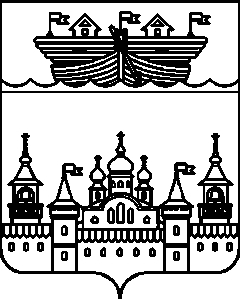  АДМИНИСТРАЦИЯ ГЛУХОВСКОГО СЕЛЬСОВЕТАВОСКРЕСЕНСКОГО МУНИЦИПАЛЬНОГО РАЙОНА НИЖЕГОРОДСКОЙ ОБЛАСТИПОСТАНОВЛЕНИЕ 05 февраля 2018 года									№ 20Об утверждении Перечня необходимых изменений и дополнений сведений государственного адресного реестра по результатам инвентаризации объектов адресации на территории администрации Глуховского сельсоветаВ целях организации работы по внесению изменений и дополнений в сведения государственного адресного реестра по объектам адресации администрации Глуховского сельсовета, на основании Федерального закона от 28.12.2013 № 443-ФЗ «О Федеральной информационной адресной системе и о внесении изменений в Федеральный закон «Об общих принципах организации местного самоуправления в Российской Федерации», администрация Глуховского сельсовета постановляет:	1.Утвердить Перечень необходимых изменений и дополнений сведенийгосударственного адресного реестра по результатам инвентаризации объектов адресации на территории администрации Глуховского сельсовета.	2.Внести изменения и дополнения в Федеральную информационную адресную систему согласно утвержденного Перечня.	3.Настоящее постановление обнародовать на информационном стенде Администрации и разместить на официальном сайте администрации Воскресенского муниципального района www.voskresenskoe-adm.ru	4.Контроль за исполнением настоящего постановления оставляю за собой.	5.Настоящее постановление вступает в силу со дня его обнародования. Глава администрацииГлуховского сельсовета 						И.Ю.ДубоваУтвержден постановлением администрацииГлуховского сельсоветаВоскресенского муниципального районаНижегородской области от 05 февраля 2018 года № 20Перечень необходимых изменений и дополнений сведенийгосударственного адресного реестра по результатам инвентаризации объектов адресации на территории администрации Глуховского сельсовета№ п/пНаселенный пунктУлицаКдастровый номер№ дома1ПоселокКрасный ЯрБольничная Добавить:№ 2а1ПоселокКрасный ЯрСоветская Добавить: №2а